Announcements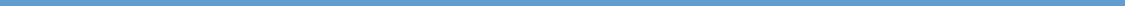 Announcements  Criminology (CRI) Course Suggestions by Standing and Semester Independent StudyFreshman*Freshman*FallSpring100200Sophomore**Sophomore**FallSpring201, 202203, 205JuniorJuniorFallSpring306, 300Adv Crim, Crim Option 1SeniorSeniorFallSpringCrim Option 2498